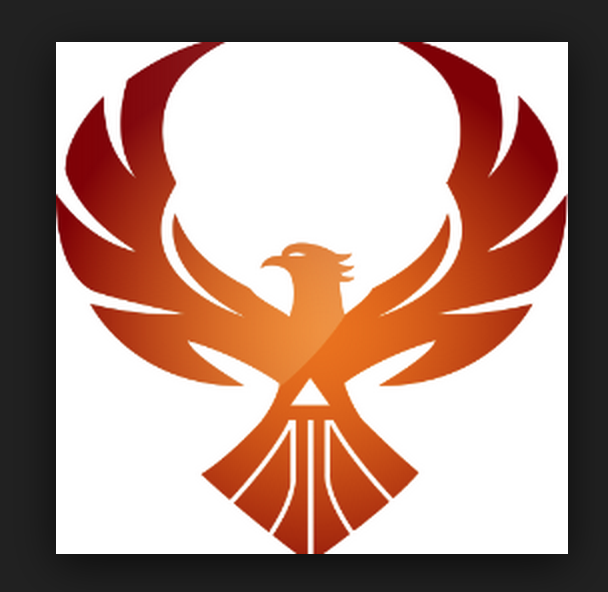 Communication at Korematsu Middle School1021 Navellier StreetEl Cerrito, CA 94530510-524-0405E TREEThe E Tree is our prime communication method on campus.   Every Thursday, the PTSA publishes “The Phoenix” newsletter electronically. It contains announcements of upcoming events, programming and links to online content.Parents, Guardians, Students….JOIN THE E TREE   To be added, email us at: KorematsuPTSA@gmail.comROBOCALLS by Principal Burnham Mr. Burnham will call home as needed with important announcements and reminders. The school office must have a current phone number with answering machine or voice mail to receive these messages. Mobile phone number is OK!WEBSITEPTSA maintains a website: www.korematsumiddleschool.comSubscribe to receive email when a new announcement is placed on the website Search the website for information, such as PTSA forms, upcoming events, etc. FACEBOOKOfficial PTSA Facebook:https://www.facebook.com/PortolaMiddleSchoolTWITTERPrincipal Burnham's Twitter feed: Matthew@bhambytes